Assign: 2
Name:_____________________________________						Hour:______Photosynthesis – Day 2 – Calvin CycleRemember what it means to be a plant….Need to produce all ________________  __________________ necessary for growthCarbohydrates, lipids, proteins, nucleic acidsNeed to store ______________  ___________ (ATP) produced from __________  ____________In a more stable formThat can be moved around plantSaved for a rainy dayLight ReactionsConvert __________ every to ____________ energyATP  ___________NADPH  ___________ powerWhat can we do now?Build stuff!!Photo__________________What is the goal?Want to make_____________ (glucose)_________________Draw the picture below showing carbon dioxide converting to glucose with the help of NADPH.Calvin Cycle = “_________  _________________”______ is going to be converted into _____________ during the ____________  ____________This is often referred to as the “Dark Reactions”Calling it the “Dark Reactions” is ________________It doesn’t only happen in the dark, but rather in the ________ AND ________!Remember ____________ reactions can only happen in the ___________!From Light reactions to Calvin cycleCalvin cycleTakes place in the chloroplast ____________ (which is like the cytoplasm of the chloroplast)Need ____________ of light reactions to drive _______________ the Calvin cycle____________________Calvin Cycle SummaryConsumed (_________) _________Produced (_________) _________________Regenerated (______________) ________Regenerated ___________Photosynthesis Summary – Concept Map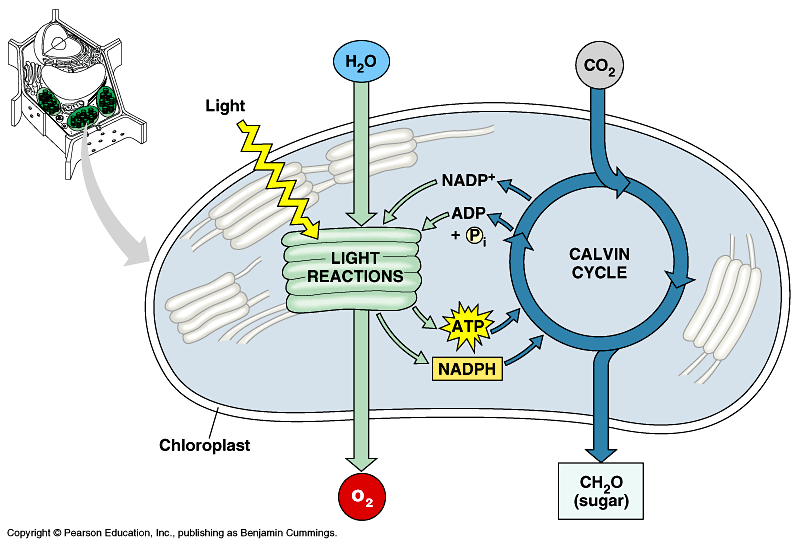 